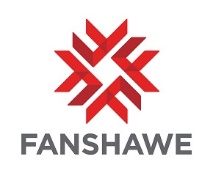 Project Coordinator – Case Study Repository (BUS 201900100)Lawrence Kinlin School of BusinessFaculty of Business, Information Technology and Part-time Studies OperationsLocation:  LondonEmployment Group:  SupportType of Position:  Initiatives/OpportunitiesClosing Date:  June 21, 2019Note: This is an Initiatives/Opportunities full-time position ending June 10, 2020 with the possibility of an extension up to a maximum of 24 months.   Duties:  Under the general supervision of the Associate Dean, the Project Coordinator - Case Study Repository will focus on the continued development of the Repository through community liaison activities including case client development within the London and surrounding area. The incumbent provides support for faculty involved in the case writing process; initial editing, and coordination of research involving the case project.This position works collaboratively with the Associate Dean, Lawrence Kinlin School of Business Faculty and other internal/external stakeholders to gain business insights.  Qualifications:Post-secondary 4 year degree in the field of Business Administration, Communication, English, or a relevant fieldMaster’s degree is preferredMinimum of 5 years’ experience with business development activities including direct marketing and salesAdvanced Project Management skillsPMP certification is preferred Experience with writing in an academic settingDemonstrated computer skills related to Microsoft Office SuiteSuperior written and oral communication skills, including editing the work of othersStrong attention to detail and ability to work independentlyExcellent interpersonal, organization, research, and analytical skills requiredDiplomatic skills and comfort in interacting with a range of audiences While transcripts are not required for the interview, they are mandatory prior to any offer of employment.How to Apply:For more information and how to apply, please visit the Fanshawe College website at:  https://jobs.fanshawec.ca/applicants/jsp/shared/Welcome_css.jsp  We thank all applicants for their interest; however, only those chosen for an interview will be acknowledged.Fanshawe College is an equal opportunity employer.  We are committed to equity, value diversity, and welcome applicants from diverse backgrounds.Fanshawe College provides accommodations to job applicants with disabilities throughout the hiring process. If a job applicant requires an accommodation during the application process or through the selection process, the hiring manager and the Recruitment Coordinator leading the recruitment will work with the applicant to meet the job applicant's accommodation needs.